MOÇÃO Nº 202/2020Manifesta apelo ao Excelentíssimo Senhor Prefeito Municipal e setor responsável para a execução de serviços de troca de lâmpada queimada em poste de iluminação pública na Rua Elmer Vaughn, frente do número 100, no Jardim Santa Alice. Senhor Presidente,Senhores Vereadores,   CONSIDERANDO que este vereador tem recebido inúmeras reclamações de moradores de diversas localidades reivindicando serviços de troca de lâmpadas queimadas e/ou com defeito (acende e apaga) nos postes de iluminação pública do município; CONSIDERANDO que, nesse local, rua Elmer Vaughn, moradores em especial o Sr. Clristiano Jose dos Santos, cobram providências da Administração Municipal quanto à troca de lâmpada queimada. Segundo ele, vizinhos já ligaram para o setor competente da Prefeitura e até o momento nada foi feito. CONSIDERANDO que o município vem cobrando dos contribuintes a CIP – Contribuição de Iluminação Pública com valores mensais nas contas de força, que variam os valores;  Por todas as razões aqui expostas, nos termos do Capítulo IV do Regimento Interno desta Casa de Leis, A CÂMARA MUNICIPAL DE SANTA BÁRBARA D’OESTE, ESTADO DE SÃO PAULO, apela ao Senhor Prefeito Municipal, Denis Andia, para a execução de serviço de troca de lâmpada queimada em poste de iluminação pública na Rua Elmer Vaughn, de fronte ao nº 100, no Jardim Santa Alice, encaminhando cópia da presente à Avenida Monte Castelo, 1.000, Jardim Primavera, Santa Bárbara d’Oeste/SP, CEP: 13450-032. Plenário “Dr. Tancredo Neves”, em 22 de abril de 2020.JESUS VENDEDOR-Vereador-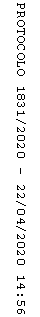 